РЕШЕНИЕзаседания Общественного совета при министерстве образования Новосибирской области21 апреля 2023 года––––––––––––––––––––––––––––––––––––––––––––––––––––––––––––––––––НовосибирскДата проведения: 21 апреля 2023 годаМесто проведения: Новосибирский государственный педагогический университет, ул. Вилюйская, 28, 1 этаж, Технопарк, ауд. 109.Время проведения: 16:00 – 18:00Слушали: 1.	О задачах и проблемах подготовки педагогических кадров Новосибирской области на уровне среднего профессионального и высшего образования.Решили: Рекомендовать Министерству образования Новосибирской области:1.	Совместно с ФГБОУ ВО НГПУ:- разработать и утвердить дорожную карту реализации проекта «Психолого-педагогические классы»;-  организовать привлечение общеобразовательных организаций области к участию в проекте;- проанализировать до 01.09.2023 года результативность проекта в части поступления выпускников школ-участников проекта в педагогические ВУЗы и колледжи. 2. Совместно с ГАУ ДПО НСО НИПКиПРО продолжить реализацию проекта специализированных педагогических классов, проанализировать до 01.09.2023 года результативность проекта в части поступления выпускников школ-участников проекта в педагогические ВУЗы и колледжи. 3. Совместно с Ассоциацией молодых педагогов принять меры для закрепления молодых педагогов в образовательных организациях.4. Совместно с ФГБОУ ВО НГПУ продолжить работу с муниципалитетами Новосибирской области по формированию целевого набора на педагогические специальности в НГПУ.5. Для популяризации педагогических специальностей принять меры по улучшению материально-технической базы образовательных организаций, занимающихся подготовкой педагогов.6. Совместно с ОГУ НСО ОЦДК и НГПУ с привлечением представителей общественных и некоммерческих организаций спланировать совместные действия, направленные на решение следующих задач: - контроль реализации прав детей на инклюзивное образование;-  организационной, консультационной помощи площадкам/организациям, желающим работать на принципах инклюзивного образования;- мониторинга работы организаций, заявляющих себя, как инклюзивные;- внедрения и распространения методик/методов/способов/технологий/практик с доказанной эффективностью;- методической поддержки инклюзивных организаций;- помощи в организации повышения квалификации сотрудников образования;- информационной поддержки родительского сообщества,В состав органа могли бы войти представители общественных и некоммерческих организаций.Общественному совету:1. Создать рабочую группу с целью подготовки рекомендаций для формирования методического объединения по консультированию и обучению действующих учителей и абитуриентов педагогических колледжей и ВУЗов по вопросам обучения детей с ОВЗ.2. Сформировать рабочую группу для подготовки письма-обращения в соответствующие инстанции с запросом на общественную и законодательную инициативу по повышению статуса педагога и защищенности педагогов на рабочем месте.Слушали: 2.	Система молодежной политики в Новосибирской области: состояние, инструменты, пути повышения эффективности.Решили: Рекомендовать Министерству образования Новосибирской области:1.	Обеспечить исполнение п. 15 и п.16 перечня поручений Президента Российской Федерации по итогам заседания Государственного Совета. Российской Федерации 22 декабря 2022 г. От 29.01.2023 № Пр-173 до 31.12.2023.2.	В сфере воспитания молодежи усилить роль общественных сообществ, молодежных объединений, выстроить идеологическую работу. 3.	Обеспечить поддержку деятельности регионального отделения всероссийского общественно-государственного движения РДДМ «Движение первых».4.      Активизировать реализацию мер, направленных на повышение уровня лояльности и удовлетворенности молодежи жизнью в регионе и в стране.5.	Реализовать комплекс мер поддержки органов по работе с молодежью подшефного Беловодского района ЛНР.Слушали: 3. Утверждение плана работы Общественного совета на 2023 год.Решили: утвердить план работы Общественного совета на 2023 год.Председатель Общественного совета при министерстве образования Новосибирской области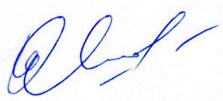 Яковлев О. Г.